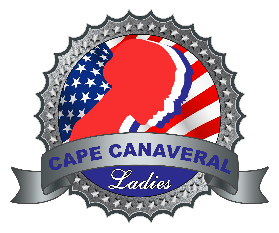 Cape Canaveral Ladies Volunteer ApplicationCape Canaveral Ladies is a very special volunteer organization dedicated to serving as a “silent witness” during the interment services of our country’s veterans.  Our organization provides comfort and support to the families, and most importantly, the presence of a Cape Canaveral Lady at every service ensures that no veteran is ever laid to rest alone.Cape Canaveral Ladies is open to all women 18 years of age or over and does not require any military affiliation or military relationship. Volunteers serve one day a month (or more if they choose) for services at Cape Canaveral National Cemetery. If you possess the compassion, dedication, and desire to honor our nation’s veterans for their service to our country please join us in this important mission.**All application information is requiredFull Name________________________________________________________________E-Mail Address____________________________________________________________Mailing Address __________________________________________________________                           ____________________________________________________________                           ____________________________________________________________Contact Phone Number (         )_____________________ Date of Birth_______________Signature_______________________________________ Today’s Date______________Referred by:______________________________________________________________